به نام ایزد  دانا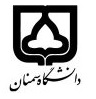 (کاربرگ طرح درس)                   تاریخ بهروز رسانی:5/6/1401               دانشکده     :هنر                                              نیمسال اول/دوم سال تحصیلی1402-1401بودجهبندی درسمقطع: کارشناسی*  کارشناسی ارشد□  دکتری□مقطع: کارشناسی*  کارشناسی ارشد□  دکتری□مقطع: کارشناسی*  کارشناسی ارشد□  دکتری□تعداد واحد: نظری... عملی...تعداد واحد: نظری... عملی...فارسی: مواد و روشهای ساخت 3فارسی: مواد و روشهای ساخت 3نام درسپیشنیازها و همنیازها:پیشنیازها و همنیازها:پیشنیازها و همنیازها:پیشنیازها و همنیازها:پیشنیازها و همنیازها:لاتین:لاتین:نام درسشماره تلفن اتاق:  31535361شماره تلفن اتاق:  31535361شماره تلفن اتاق:  31535361شماره تلفن اتاق:  31535361مدرس/مدرسین:  محرم قهرمانی درویشمدرس/مدرسین:  محرم قهرمانی درویشمدرس/مدرسین:  محرم قهرمانی درویشمدرس/مدرسین:  محرم قهرمانی درویشhttps://mghahremani.profile.semnan.ac.ir/: منزلگاه اینترنتیhttps://mghahremani.profile.semnan.ac.ir/: منزلگاه اینترنتیhttps://mghahremani.profile.semnan.ac.ir/: منزلگاه اینترنتیhttps://mghahremani.profile.semnan.ac.ir/: منزلگاه اینترنتیپست الکترونیکیm_ghahremani@semnan.ac.ir       پست الکترونیکیm_ghahremani@semnan.ac.ir       پست الکترونیکیm_ghahremani@semnan.ac.ir       پست الکترونیکیm_ghahremani@semnan.ac.ir       برنامه تدریس در هفته و شماره کلاس:برنامه تدریس در هفته و شماره کلاس:برنامه تدریس در هفته و شماره کلاس:برنامه تدریس در هفته و شماره کلاس:برنامه تدریس در هفته و شماره کلاس:برنامه تدریس در هفته و شماره کلاس:برنامه تدریس در هفته و شماره کلاس:برنامه تدریس در هفته و شماره کلاس:اهداف درس:اهداف درس:اهداف درس:اهداف درس:اهداف درس:اهداف درس:اهداف درس:اهداف درس:امکانات آموزشی مورد نیاز:امکانات آموزشی مورد نیاز:امکانات آموزشی مورد نیاز:امکانات آموزشی مورد نیاز:امکانات آموزشی مورد نیاز:امکانات آموزشی مورد نیاز:امکانات آموزشی مورد نیاز:امکانات آموزشی مورد نیاز:امتحان پایانترمامتحان میانترمارزشیابی مستمر(کوئیز)ارزشیابی مستمر(کوئیز)فعالیتهای کلاسی و آموزشیفعالیتهای کلاسی و آموزشینحوه ارزشیابینحوه ارزشیابیدرصد نمرهدرصد نمرهکتاب مرجع کامل پلاستیک ها (محسن نامور)، مواد و روش های ساخت دستی در طراحی صنعتی و مجسمه سازی(رضا مرزوقی)، کتاب قالبهاي تزريق پلاستيك گام به گام طراحي و ساخت(رضا علي پناه)، طراحی قالب تزریق پلاستیکی (اصغر رئوفی)، قالب‌های تزریق پلاستیک: آموزش طراحی با 1000 مثال کاربردی و مهندسی(عبدالله ولی‌نژاد)، کتاب کارگاه کامپوزیت طراحی صنعتی (مسلم امیری پریان)کتاب مرجع کامل پلاستیک ها (محسن نامور)، مواد و روش های ساخت دستی در طراحی صنعتی و مجسمه سازی(رضا مرزوقی)، کتاب قالبهاي تزريق پلاستيك گام به گام طراحي و ساخت(رضا علي پناه)، طراحی قالب تزریق پلاستیکی (اصغر رئوفی)، قالب‌های تزریق پلاستیک: آموزش طراحی با 1000 مثال کاربردی و مهندسی(عبدالله ولی‌نژاد)، کتاب کارگاه کامپوزیت طراحی صنعتی (مسلم امیری پریان)کتاب مرجع کامل پلاستیک ها (محسن نامور)، مواد و روش های ساخت دستی در طراحی صنعتی و مجسمه سازی(رضا مرزوقی)، کتاب قالبهاي تزريق پلاستيك گام به گام طراحي و ساخت(رضا علي پناه)، طراحی قالب تزریق پلاستیکی (اصغر رئوفی)، قالب‌های تزریق پلاستیک: آموزش طراحی با 1000 مثال کاربردی و مهندسی(عبدالله ولی‌نژاد)، کتاب کارگاه کامپوزیت طراحی صنعتی (مسلم امیری پریان)کتاب مرجع کامل پلاستیک ها (محسن نامور)، مواد و روش های ساخت دستی در طراحی صنعتی و مجسمه سازی(رضا مرزوقی)، کتاب قالبهاي تزريق پلاستيك گام به گام طراحي و ساخت(رضا علي پناه)، طراحی قالب تزریق پلاستیکی (اصغر رئوفی)، قالب‌های تزریق پلاستیک: آموزش طراحی با 1000 مثال کاربردی و مهندسی(عبدالله ولی‌نژاد)، کتاب کارگاه کامپوزیت طراحی صنعتی (مسلم امیری پریان)کتاب مرجع کامل پلاستیک ها (محسن نامور)، مواد و روش های ساخت دستی در طراحی صنعتی و مجسمه سازی(رضا مرزوقی)، کتاب قالبهاي تزريق پلاستيك گام به گام طراحي و ساخت(رضا علي پناه)، طراحی قالب تزریق پلاستیکی (اصغر رئوفی)، قالب‌های تزریق پلاستیک: آموزش طراحی با 1000 مثال کاربردی و مهندسی(عبدالله ولی‌نژاد)، کتاب کارگاه کامپوزیت طراحی صنعتی (مسلم امیری پریان)کتاب مرجع کامل پلاستیک ها (محسن نامور)، مواد و روش های ساخت دستی در طراحی صنعتی و مجسمه سازی(رضا مرزوقی)، کتاب قالبهاي تزريق پلاستيك گام به گام طراحي و ساخت(رضا علي پناه)، طراحی قالب تزریق پلاستیکی (اصغر رئوفی)، قالب‌های تزریق پلاستیک: آموزش طراحی با 1000 مثال کاربردی و مهندسی(عبدالله ولی‌نژاد)، کتاب کارگاه کامپوزیت طراحی صنعتی (مسلم امیری پریان)منابع و مآخذ درسمنابع و مآخذ درستوضیحاتمبحثمبحثشماره هفته آموزشی--تعریف پلیمر ، تاریخچه، کاربردها، مزایا و معایب1انتخاب موضوع پروژه عملیانتخاب موضوع پروژه عملیدسته بندی منابع پلیمری- دسته بندی پلیمرها2اخذ تایید و مشاوره مدلسازیاخذ تایید و مشاوره مدلسازیطبقه بندی بسپارها از نظر اثر پذیری در مقابل حرارت3تهیه و شروع فاز مدلسازیتهیه و شروع فاز مدلسازیآمیزه سازی، افزودنی ها و شناخت مواد پلیمری4ادامه مدلسازیادامه مدلسازیپلیمر های عمومی، دسته بندی، کاربردها5اتمام مدلسازیاتمام مدلسازیپلیمرهای تجاری، دسته بندی، کاربردها6انجام مقدمات قالب گیری انجام مقدمات قالب گیری پلیمرهای مهندسی، دسته بندی، کاربردها7قالب گیری از مدلقالب گیری از مدلکامپوزیت ها، تعاریف، دسته بندی، کاربردها، مزایا و معایب8پردازش قالبپردازش قالبصفر تا صد روش تولید قطعات و محصولات کامپوزینی9تولید محصول از قالبتولید محصول از قالبروشها ، قالب و تجهیزات تزریق پلاستیک10استخراج محصول از قالباستخراج محصول از قالبروشها ، قالب و تجهیزات تولید قطعات به روش بادی11فینیشینگ محصولفینیشینگ محصولروشها ، قالب و تجهیزات اکسترود پلاستیک12تهیه قطعات و اتصالات محصولتهیه قطعات و اتصالات محصولروشها ، قالب و تجهیزات وکیوم فرمینگ13مونتاژ محصولمونتاژ محصولروشها ، قالب و تجهیزات روتاری مولدینگ14تست و تایید محصولتست و تایید محصولروشهای قالب گیری دستی15تحویل پروژهتحویل پروژهاتصالات و مونتاژ پلاستیکها16